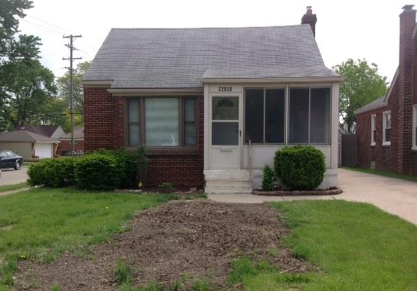 22858 David Avenue, Eastpointe, MI 48021Property ID SPI954360Click Link below for a HouseCanary Property Explorer Report :https://pexp.housecanary.com/shared-report/22858-david-ave/eastpointe/MI/48021/ZdLxqwMNONRrP Click Link below for an RealtyTrac Asset Report 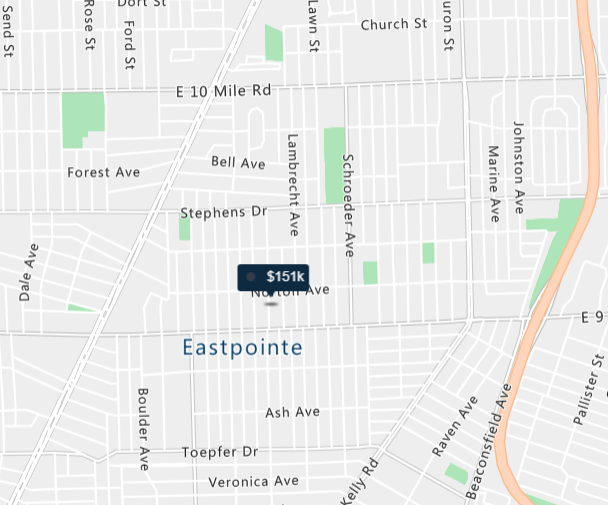 https://www.realtytrac.com/homes/mi/eastpointe/48021/22858-david-ave-49875479/?preForeclosure=true&auction=true&bankOwned=true&notInForeclosure=false&notYetListed=true&listedForSale=false&recentlySold=false&listedOnlineAuction=trueFor more information about the asset contact Marketing@REI-ReferralNetwork.com or call 207-443-3314 